ANALISIS NILAI BUDAYA PADA LEGENDA TENGKU RADEN DI DESA KUALA BERINGIN KECAMATAN KUALUH HULU KAB. LABUHANBATU UTARASKRIPSIOleh :DHELLA RAMADHANNPM : 141234115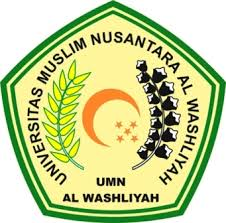 FAKULTAS KEGURUAN DAN ILMU PENDIDIKAN (FKIP)UNIVERSITAS MUSLIM NUSANTARA (UMN)AL WASHLIYAHMEDAN 2018ANALISIS NILAI BUDAYA PADA LEGENDA TENGKU RADEN DI DESA KUALA BERINGIN KECAMATAN KUALUH HULU KAB. LABUHANBATU UTARASkripsi ini Diajukan Guna Melengkapi Tugas-tugas dan Memenuhi  Syarat-syaratGuna Memperoleh Gelar Sarjana Pendidikan pada Fakultas Keguruan dan Ilmu Pendidikan  Jurusan Pendidikan Bahasa dan Seni Program Studi Pendidikan Bahasa dan Sastra Indonesia Universitas Muslim Nusantara Al Washliyah MedanOleh:DHELLA RAMADHANNPM : 141234115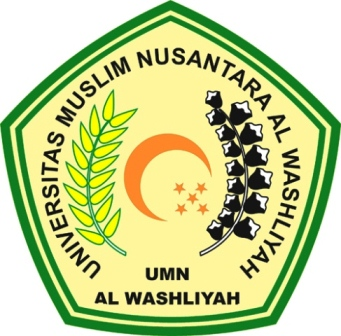 FAKULTAS KEGURUAN DAN ILMU PENDIDIKAN (FKIP)UNIVERSITAS MUSLIM NUSANTARA (UMN) AL WASHLIYAHMEDAN2018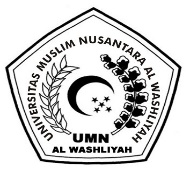 	FAKULTAS KEGURUAN DAN ILMU PENDIDIKAN 	   UNIVERSITAS MUSLIM NUSANTARA AL-WASHLIYAH TANDA PERSETUJUAN SKRIPSINama	:	Dhella RamadhanNPM	:	1412342115Jurusan	:	Pendidikan Bahasa dan SeniProgram Studi	:	Pendidikan Bahasa dan Sastra Indonesia Jenjang Pendidikan	:	Strata Satu (S-1)Judul Skripsi	:	Analisis Nilai Budaya Pada Legenda Tengku Raden di Desa Kuala Beringin Kecamatan Kualuh Hulu Kabupaten Labuhanbatu Utara.Pembimbing I					       Pembimbing IISutikno, S.Pd., M.Pd.			        Rahmat Kartolo, S.Pd., M.Pd.Diuji Pada Tanggal	:Judisium		:PANITIA UJIAN	Ketua					           SekretarisH. Hardi Mulyono, S.E., M.AP.	       Drs. Mhd. Ayyub Lubis, M.Pd., Ph.D.